Vanjärvi-seura ryTOIMINTASUUNNITELMAVUODELLE 2017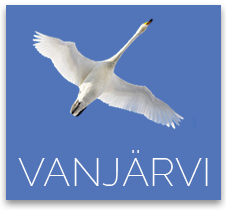 Vanjärvi-seura ry:n tarkoituksena on toimia laaja-alaisesti Vanjärven kylän ja sen asukkaiden hyväksi. Tätä tarkoitusta kohti työskentelemme myös vuonna 2017.Hallitus pyrkii toiminnassaan avoimuuden ja yhteistyön lisäämiseen, ja hoitaa tehtäväänsä vastuunsa tuntien asianmukaisesti, huolellisesti ja lakien edellyttämällä tavalla.Vanjärvi-seura ry on voittoa tavoittelematon yhdistys, ja sen taloudellinen tilanne pyritään pitämään sellaisena, että Vanjärven seurojentalon ylläpito ja korjaukset saadaan mahdollistettua.Edellä mainitun perustarkoituksen lisäksi vuonna 2017Ylläpidetään Vanjärvi-seura ry:n jäsenrekisteriä ja pyritään nostamaan yhdistyksen jäsenmäärääYlläpidetään, päivitetään ja kehitetään edelleen vanjärvi.fi-sivustoa Vastataan Vanjärven seurojentalon ylläpidosta ja toteutetaan laaditun seurojentalon vuosikalenterin asiat erilaisine tarkastuksineen ja huoltotoimenpiteineen Rakennetaan seurojentaloon kylmä ulkovarasto (Kotiseutuliiton avustus) sekä uusitaan talon lämmitysjärjestelmä siirtymällä etäkäytettäviin ilmalämpöpumppuihin (Ykkösakselin Live-hankkeen avustus). Käydään edelleen neuvotteluja yhteistoimialueiden myynnistä vastaavan ryhmän kanssa varojen ohjaamiseksi seurojentalon hyväksi. Vastataan seurojentalon vuokrauksesta. Seurataan seurojentalon vuokrauksen periaatteita ja hintoja, joita tarvittaessa korjataan. Kerätään edelleen selkeästi talteen seurojentalon käyttökerrat. Pyritään pitämään seurojentalon käyttöaste vuoden 2016 tasolla sekä yhdistysten ja kyläläisten oman toiminnan että vuokrauksen osaltaPalkataan edelleen Kyläapu-hankkeen kautta kyläavustajaksi rakennus- ja korjaustaitoinen Mikael Katisko ajalle 1.1-3.6.   Mikael tekee 26-tuntista työviikkoa ja avustaa tarvittaessa kyläläisiä 10 €:n tuntihintaan. Pyritään palkkaamaan koko tilikauden ajaksi myös toinen kyläavustaja, jonka työnkuvaan kuuluisi esim. seurojentalon arkiylläpito, suursiivous, inventaario, tapahtuma-avustaminen sekä kyläläisten apuna toimiminen. Palkkaaminen on mahdollista, koska kyläavustajan palkkatuki on 100 %, ja kulut työntekijästä ovat yhdistykselle hyvin pienet.Jatketaan Vihdin museon kanssa yhteistyötä ”Stop! Kohtaa menneisyytesi – Stop! Möt din historia” -dokumentointi- ja näyttelyhankkeessa Suomen juhlavuoden (100 vuotta) kunniaksi. Hankkeen ”Vanjärvi -kylän tarina” puitteissa Vanjärvellä järjestetään erilaisia tapahtumia kuten kyläkävelyjä, valokuvanäyttely ja perinnepäivä. Hankkeen puitteissa osallistutaan myös Avoimet kylät-tapahtumaan 10.6.Jatketaan työtä Pro-Agrian ja Etelä-Suomen maa- ja kotitalousnaisten Leader-rahoitteisessa ”Avaimet maisemaan” -hankkeessa, ja järjestetään mm. työpajoja ja muita tapaamisia hankkeen puitteissa. Hankkeessa pyritään laatimaan myös 5-vuotinen maisemanhoitosuunnitelmaOsallistutaan Visit Vihdin ”Kyläkulttuuri kartalle” -hankkeeseen kokoamalla ja toimittamalla digitaaliseen tietokantaan kuvia, faktoja ja tarinoita Vanjärven kohteista. Tämän lisäksi selvitellään mahdollisia muita vastaavia internetsivustoja.Tehdään edelleen yhteistyötä Kyläsuunnitelman asioiden käytäntöön toteuttamisessaTehdään ja asennetaan ”Tervetuloa Vanjärvelle” tietaulut Vanjärven rajoille Vanjärventiellä ja mahdollisesti myös TarrantielläAsennetaan seurojentalon pihaan uusi ulkoilmoitustauluAsennetaan ja rakennetaan loppuun lahjoituksena saatu leikkiteline seurojentalon piha-alueellePyritään edelleen saamaan Vanjärven nopeusrajoitukset turvallisemmalle tasolleSuunnittelutetaan Vanjärvelle oma ”isännänviiri”, jonka kyläläiset voivat halutessaan ostaa. Viirin pohjalta suunnitellaan Vanjärvi-seuralle myös oma logoSuunnitellaan ja kootaan ”Tervetuloa-paketti” annettavaksi Vanjärvelle muuttaville uusille asukkaille. Tähän yhdistetään mahdollisesti myös Kyläpuhelinluettelon kokoaminenSelvitetään mahdollisuus kerätä ja julkaista Vanjärvestä KyläkirjaSuunnitellaan ja toteutetaan Vanjärvelle oma postimerkkiKuvataan ja tehdään myyntiin Vanjärven maisemista ja miehistä vuosikalenteri vuodelle 2018Tutkitaan mahdollista hyväntekeväisyyskohdetta esim. hankkia Vanjärvelle köyhästä maasta oma kummilapsi Pyritään parantamaan kyläläisten tavoitettavuutta esim. tapahtumista informoinnissa selvittämällä eri mahdollisuuksiaJärjestetään kesällä Kesäjuhlat. Juhlia järjestämään perustetaan erillinen kesäjuhlatoimikunta, joka pohtii tapahtuman luonteen. Kesällä toteutetaan mahdollisesti myös maalaismarkkinatapahtumaKulttuurijaosto jatkaa toimintaansa esim. lukupiireinä. Toiminnassa huomioidaan eri-ikäiset kyläläiset. Myös teatteritoiminnan käynnistämistä selvitelläänPyritään saamaan myös nuorisoa mukaan kylän toimintaan esim. järjestämällä lanit seurojentalollaSuunnitellaan seurojentalolle myös koulutuksia esim. ensiapukoulutus. Tutkitaan mahdollisuutta saada avustusten tuella hankittua talolle oma defibrillaattoriVanjärven kyläkahvien järjestämistä jatketaan ennalta ilmoitettuina kuukausien ensimmäisinä sunnuntainaLippukunta Hiidenveden Samoojat jatkaa partiotoimintaa seurojentalolla ja luonnossa maanantai-iltaisinJatketaan Vihdin kunnan kanssa sovittua uimapaikan ylläpitoa yhdessä Jokikunnan kylätoimikunnan kanssa. Resurssien mukaan uimapaikkaa ja järveä myös kunnostetaan ja uudistetaan.Tarjotaan kesällä kyläläisille avoin rantatapahtuma HauklammellaJärjestetään lauantaina 2.12 kyläläisille juhlava itsenäisyyspäivän vastaanotto ruokineen ja orkestereineen Suomen 100-vuotisen itsenäisyyden kunniaksiJatketaan pikkujoulujen järjestämistä yhteislaulujen ja esitysten merkeissä. Yhdistetään tähän tapahtumaan tai järjestetään erikseen myös joulumyyjäisetJärjestetään yhdessä koulun, päiväkodin ja vanhempainyhdistyksen kanssa kylän yhteinen kuusijuhlaJatketaan kyläläisten yhteistä uuden vuoden vastaanottamistapahtumaa seurojentalollaKartoitetaan mahdollisen viikoittaisen urheiluharrasteen aloittaminen (esim. pingis/sähly) seurojentalollaMietitään ja pyritään toteuttamaan uusia, yhdistyksen tarkoituksen mukaisia tapahtumia ja tilaisuuksia. Tapahtumilla pyritään hajauttamaan varainkeruu Kesäjuhlista useampaan tilaisuuteen ja myös talvikauteen (esim. ”Pamaus”-karaoketanssit)Jatketaan laajaa yhteistyötä ja toimintaa Vihdin kunnan ja muiden yhteistyöyhteisöjen, Vanjärvi-seuran yhdistysjäsenten, Vanjärven koulun ja päiväkodin sekä kylän asukkaiden kanssa 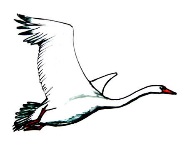 Toimintasuunnitelmassa mainittujen asioiden toteutuminen on osin riippuvainen saadusta talkooavusta ja kyläläisten aktiivisuudesta, jotka ovat kylämme perusvoimia ja toiminnan edellytyksiä.